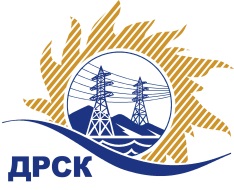 Акционерное Общество«Дальневосточная распределительная сетевая  компания»(АО «ДРСК»)Протокол заседания Закупочной комиссии по вскрытию поступивших конвертов г. БлаговещенскСпособ и предмет закупки: Открытый электронный запрос предложений: «Замена аккумуляторных батарей на ПС 110 кВ, филиал ХЭС» (закупка 1145 р. 2.2.1.)Плановая стоимость закупки: 1 050 000.00 рублей без учета НДС.ПРИСУТСТВОВАЛИ: Два члена постоянно действующей Закупочной комиссии АО «ДРСК» 2 уровня  Информация о результатах вскрытия конвертов:ОТМЕТИЛИ:В адрес Организатора закупки поступило 1 (одна) заявка на участие в закупке, конверты с которыми были размещены   электронном виде на   Единой электронной торговой площадки (АО «ЕЭТП»), по адресу в сети «Интернет»: https://rushydro.roseltorg.ru.Вскрытие конвертов было осуществлено в электронном сейфе Организатора закупки на Единой электронной торговой площадки (АО «ЕЭТП»), по адресу в сети «Интернет»: https://rushydro.roseltorg.ru. автоматически.Дата и время начала процедуры вскрытия конвертов с заявками на участие в закупке: 13:00 (время благовещенское) 03.05.2017.  Место проведения процедуры вскрытия конвертов с заявками участников: Единая электронная торговая площадка (АО «ЕЭТП»), по адресу в сети «Интернет»: https://rushydro.roseltorg.ru В конвертах обнаружены заявки следующих участников закупки: Решили:Утвердить протокол заседания закупочной комиссии по вскрытию конвертов, поступивших на открытый запрос предложений.Ответственный секретарь Закупочной комиссии 2 уровня АО «ДРСК»	М.Г. Елисеева Игнатова Т.А.397-307№ 454/УТПиР -В«03» мая 2017№Наименование участника и его адресЦена заявки на участие в закупке, руб. без НДС1Общество с ограниченной ответственностью "Строительная Компания "Сурсум" (678960, 680000, Российская Федерация, Хабаровский край, Хабаровск, Синельникова ул, 1)1 029 661.02